Областное государственное  бюджетное профессиональное образовательное  учреждение «Смоленская академия профессионального образования»Отчет о промежуточных итогах деятельности инновационной площадкиСмоленск 2017СОДЕРЖАНИЕВВЕДЕНИЕВ ХХI веке образование стало фактором, определяющим развитие страны и ее человеческого потенциала. Приказ Министерства труда и социальной защиты Российской Федерации № 831 от 2 ноября 2015 г. «Об утверждении списка 50 наиболее востребованных на рынке труда, новых и перспективных профессий, требующих среднего профессионального образования»  продолжает реализацию комплекса мер, утвержденного Распоряжением Правительства РФ № 349-р  от 3 марта 2015 г. «Об утверждении комплекса мер, целевых индикаторов и показателей комплекса мер, направленных на совершенствование системы среднего профессионального образования на 2015-2020 гг.».Подготовка кадров по ТОП-50 сегодня стала одним из целевых показателей развития системы среднего профессионального образования, ориентированным, прежде всего, на высокотехнологичные отрасли промышленности, а также сферу услуг с учетом  основных требований к результатам обучения в соответствии с ФГОС СПО, профессиональным стандартам и стандартам WorldSkills. Социальный заказ российского общества на подготовку выпускников СПО по наиболее востребованным на рынке труда новым и перспективным профессиям (ТОП-50 и ТОП-РЕГИОН) определяет целый ряд новых целей и задач для профессиональных образовательных организаций. Основные задачи связаны с  обновлением содержания образования и внедрением в систему СПО современных методик и образовательных технологий, с созданием мощного образовательного ресурса, условий и инструментов управления проводимыми изменениями.  Несмотря на то, что качество подготовки выпускников СПО обнаруживает положительную динамику, проблема организационно-педагогических условий, обеспечивающих эффективность формирования профессиональных компетенций и практического опыта обучающихся по основным образовательным программам, остается одной из актуальнейших в системе среднего профессионального образования. Решение ряда проблем, связанных  со сферой подготовки кадров по ТОП-50 и ТОП-РЕГИОН, строится на реализации системной инновационной деятельности профессиональной образовательной организации, охватывающей веерный спектр инноваций в области: 1) организации образовательного процесса;2) методического сопровождения образовательного процесса;3) разработки новых форм и содержания учебно-программной документации;4) сервисно-сетевых функций профессиональной образовательной организации.   Важным является тот факт, что в российской педагогической практике идея ведущих региональных колледжей, обеспечивающих подготовку кадров по наиболее востребованным и перспективным специальностям и рабочим профессиям в соответствии с международными стандартами и передовыми технологиями, практически не разработана. Соответственно, вся деятельность региональной инновационной площадки, работающей над данной темой, должна быть направлена на её теоретическое и практическое научное обоснование. Так же ведущий региональный колледж  должен реализовывать сервисно-сетевые функции в части обеспечения подготовки кадров по профессиям и специальностям, входящим в ТОП-50. Таким образом, отличительной особенностью деятельности профессиональной образовательной организации, являющейся региональной инновационной площадкой, должна стать её диверсификация. Диверсификация, связанная с расширением сфер деятельности профессиональной образовательной организации, направлена на повышение качества профессионального образования как комплексной характеристики, отражающей диапазон и уровень образовательных услуг, предоставляемых в соответствии с интересами личности, общества и государства.1.Сущность, содержание и модель деятельности ведущего регионального колледжа (техникума), обеспечивающего подготовку кадров по наиболее востребованным и перспективным специальностям СПО  Деятельность региональной инновационной площадки ОГБПОУ СмолАПО  по теме «Ведущий региональный колледж (техникум), обеспечивающий подготовку кадров по наиболее востребованным и перспективным специальностям и рабочим профессиям в соответствии с международными стандартами и передовыми технологиями в областях «Информационные и коммуникационные технологии», «Промышленные и инженерные технологии (специализация «Машиностроение, управление сложными техническими системами, обработка металлов»)» запланирована на период с 2017 года по 2019 год на основании приказа Департамента Смоленской области по образованию, науке и делам молодежи № 340 от 01.11.2016 года.Цель деятельности региональной инновационной площадки ОГБПОУ СмолАПО: внедрение в образовательный процесс современных условий и техник, обеспечивающих достижение качества профессионального образования на уровне международных стандартов и передовых технологий   в областях «Информационные и коммуникационные технологии», «Промышленные и инженерные технологии (специализация «Машиностроение, управление сложными техническими системами, обработка металлов»). Задачи инновационной деятельности ОГБПОУ СмолАПО в рамках региональной инновационной площадки ориентированы на: 1) изучение и аккумуляцию международного опыта в части подготовки кадров  в соответствии со стандартами WorldSkills и отечественного опыта в части подготовки кадров по ТОП-50 в целях его трансляции в региональную систему среднего профессионального образования;2) разработку модели подготовки кадров по наиболее востребованным и перспективным специальностям и рабочим профессиям (ТОП-50) в соответствии с международными стандартами и передовыми технологиями;3) выявление  и обоснование комплекса организационно-педагогических условий для реализации эффективной подготовки кадров по ТОП-50;  4) экспериментальную проверку  эффективности подготовки кадров по наиболее востребованным и перспективным специальностям и рабочим профессиям (ТОП-50)  в соответствии с международными стандартами и передовыми технологиями. Исходя из того, что основные задачи среднего профессионального образования на современном этапе ориентированы на высокотехнологичные отрасли промышленности, сферу услуг с учетом  основных требований ФГОС СПО, профессиональных стандартов и  стандартов по компетенциям WorldSkills и связаны с  созданием мощного образовательного ресурса, условий и инструментов управления проводимыми изменениями, обновлением содержания и внедрением в систему СПО современных методик и образовательных технологий, то реализация модели подготовки кадров по ТОП-50 на базе академии рассматривается нами как стратегическая цель  деятельности, определяющая конечный результат подготовки специалистов СПО.  Наш опыт свидетельствует, что сама модель подготовки специалиста должна быть гибкой, чтобы адекватно и открыто реагировать на всякого рода изменения, и построена с учетом условий «внутренней» и «внешней» среды. В ОГБПОУ СмолАПО как в Ведущем региональном колледже (техникуме) модель подготовки специалистов по ТОП – 50 тесно привязана к специфике  региональной системы СПО Смоленского региона и выбрана в условиях   «разрыва» между государственным и социальным заказом системы профессионального образования (трендами образования) и качеством осуществляемой профессиональной подготовки обучающихся СПО  по основным образовательным программам. Этот «разрыв», в первую очередь, обусловлен недостаточным уровнем профессиональной подготовки кадрового состава ПОО, слабой готовностью педагогов к работе в условиях реализации новых профилей (специализаций), использованию новых педагогических технологий, реализации инновационного содержания образовательных программ в части обеспечения подготовки кадров по  ТОП-50 и ТОП-РЕГИОН в соответствии с международными стандартами и передовыми технологиями.  Кроме этого, недостатки так же обнаруживаются в содержании основных образовательных программ, качестве образовательных ресурсов, функционировании сети профессиональных образовательных и иных организаций и предприятий при отдельном профессиональном колледже (техникуме).Таким образом, модель подготовки специалистов СПО в ОГБПОУ СмолАПО как Ведущим региональным колледжем (техникумом), обеспечивающим подготовку кадров по наиболее востребованным и перспективным специальностям и рабочим профессиям в соответствии с международными стандартами и передовыми технологиями в областях «Информационные и коммуникационные технологии», «Промышленные и инженерные технологии (специализация «Машиностроение, управление сложными техническими системами, обработка металлов»)» ориентирована на актуализацию  не только требований нового ФГОС, предусматривающего  практикоориентированный характер подготовки специалистов, новый состав профессиональных компетенций, повышение академических свобод профессиональной образовательной организации, введение зачетных единиц и демонстрационного экзамена по модели WS, дополнительные требования к опыту практической работы преподавателя, но и на профессиональные стандарты и стандарты WSR. Решение проблемы формирования инновационной модели современного образовательного практикоориентированного пространства образовательной организации лежит, таким образом, в плоскости создания условий  ее оптимального управления и совершенствования самих направлений  работы.Модель подготовки специалистов СПО по специальностям и профессиям ТОП - 50 в Ведущем региональном колледже (техникуме) призвана решить следующие задачи:-создания  территориально-сетевой  модели подготовки специалистов;-модернизации деятельности инновационных структурных подразделений образовательной организации и организацию международного взаимодействия;-создания системы многоуровневой подготовки кадров и дополнительного образования для региональной экономики;-модернизации организации образовательного процесса по подготовке кадров и содержания программ в соответствии с требованиями ФГОС по ТОП-50, профессиональных стандартов и стандартовWSR;-развития кадрового потенциала образовательной организации;-оценки качества подготовки специалистов.Модель подготовки кадров по ТОП – 50 в ОГБПОУ СмолАПО охватывает процессы обучения, саморазвития и самосовершенствования обучающегося в соответствии с ФГОС СПО и  реализуется дискретными, самостоятельными, тесно взаимодействующими, мобильными по своему характеру  и многофункциональными структурами, объединенными между собой разнообразными связями и гармонизированным на взаимодействие для решения задач по подготовке специалистов СПО.Целью этих структур является создание современного образовательного пространства, ориентированного на: -практико-ориентированные методы обучения (дуальное обучение) и связанные с ними инфраструктурные и технологические решения;-сетевые и дистанционные (электронные) формы обучения;-трансляцию опыта подготовки команд WSR в массовую практику подготовки кадров по ТОП-50;-переподготовку и повышение квалификации  педагогических кадров;-организационно-методическое сопровождение образовательного процесса;-проведение демонстрационного экзамена в соответствии с требованиями WSR.Структурами ОГБПОУ СмолАПО как Ведущего регионального колледжа (техникума), обеспечивающими подготовку кадров по наиболее востребованным и перспективным специальностям и рабочим профессиям в соответствии с международными стандартами и передовыми технологиями, являются управления: учебное, научно-методическое, инновационной деятельности, дополнительного образования, информационных технологий, правовое, воспитательной и молодежной политики и Центр  прикладных квалификаций по направлению «Машиностроение, легкая промышленность и  сервис». Все выше обозначенные структурные подразделения выстраивают свою деятельность по реализации программы РИП на принципах взаимозависимости и взаимосвязанности в работе. Деятельность выше указанных управлений ориентирована как на реализацию различных элементов их сервисно-сетевых функций (обучающих, управляющих и сетевых),  так и на интерактивное взаимодействие с базовыми предприятиями и иными хозяйствующими субъектами региона  для совместной разработки и реализации основных образовательных программ СПО по ТОП-50 и строится на принципах практической направленности и кооперации. Сервисно  - сетевыми функциями СмолАПО как Ведущего регионального колледжа (техникума) являются информационно-аналитическая, обучающая, методическая и  экспертно-консалтинговая, что свидетельствует об их многоаспектности.  Модель подготовки специалистов Ведущим региональным колледжем (техникумом) предусматривает также реализацию этими структурами целого ряда сетевых функций, обеспечивающих взаимодействие  между рынками труда и профессионального образования.Информационно-аналитическая функция реализуется в ОГБПОУ СмолАПО через сбор, обработку, анализ и оценку информации в целях повышения эффективности деятельности и включает в себя все действия по оперированию информацией и ее обработки. Основная цель системы информационного обеспечения - снабжение необходимой для запланированной деятельности  достоверной, своевременной информацией, оптимальной по объему.Обучающая функция обеспечивает обучающимся необходимые фундаментальные знания по основам наук и видам профессиональной деятельности, представленные в определенной системе. Эти знания, входят в структуру познавательного опыта обучающегося, и позволяют обучающемуся мобилизоваться для решения оригинальных профессиональных задач, поиска дополнительной информации и добывания новых знаний. В соответствии с образовательной функцией обучение носит практикоориентированный характер и направлено как на усвоение знаний и освоение умений, так и на формирование у обучающихся общих и профессиональных компетенций, практического опыта.Методическая функция присутствует во всех ключевых факторах качества образования и предполагает разработку методического сопровождения образовательного процесса; обобщение и распространение педагогического опыта; создание методических условий для инноваций; трансфер лучших практик в систему СПО. Структура управленческой деятельности по реализации методической функции предусматривает взаимосвязь таких компонентов как управление методическим, а через него образовательным и воспитательным процессами; педагогическое воздействие на коллектив; коммуникативную деятельность; диагностико-исследовательскую деятельность; анализ и коррекцию результатов реализации методической функции.Экспертно-консалтинговая функция реализует экспертно-консультационную деятельность по совершенствованию практики управления образовательным процессом и его методическим сопровождением. Эта функция заключается в квалифицированной помощи всем субъектам образовательного процесса по выявлению и анализу методических и управленческих проблем, направленных на поддержание или повышение эффективности работы профессиональной образовательной организации.Реализация выше указанных функций модели подготовки специалистов СПО  позволяет ОГБПОУ СмолАПО как ведущему региональному колледжу (техникуму):- максимально полно и эффективно использовать всю  его  организационную, материально-техническую и методическую базы для организации практикоориентированного образовательного процесса по подготовке специалистов среднего звена и квалифицированных рабочих в условиях тесного сотрудничества с предприятиями региона;  - расширить образовательное пространство учебного заведения и рынка труда, предоставляя обучающимся широкое поле для реализации индивидуальной траектории подготовки через Центры  прикладных квалификаций легкой промышленности, машиностроения и  дополнительного образования; - организовывать проектную и исследовательскую деятельность обучающихся  в режиме сетевой коммуникации с профессиональными образовательными организациями и социальными партнерами, обеспечивая их ранее вхождение в специальность или профессию;- создавать внутрисетевую систему повышения квалификации педагогических кадров через проведение семинаров-практикумов, вебинаров, круглых столов по обмену опытом, а также   стажировок педагогических кадров на современно оборудованных предприятиях социальных партнеров по направлениям подготовки специалистов среднего звена и высококвалифицированных рабочих.  Основной ресурс по реализации сервисно - сетевых функций в модели подготовки специалистов по ТОП – 50  на базе ведущего колледжа (техникума) в ОГБПОУ СмолАПО формируется на базе кадровых, материально – технических и методических ресурсов  академии с привлечением ресурсов ведущих научных организаций, а сетевой ресурс «академия – предприятия региона», обеспечивающий обучающимся  совокупность условий по реализации их образовательных и профессиональных  потребностей, формируется на базе ведущих предприятий региона на основе долгосрочных договоров. Организационно-педагогическими условиями реализации модели подготовки кадров по программам ТОП – 50 профессионального образования  в ОГБПОУ СмолАПО в рамках программы РИП являются: -создание клиентской сети на базе РИП ОГБПОУ СмолАПО;-развитие сети по реализации образовательной деятельности в системе СПО; -реализация дуальной модели организации образовательного процесса, (включая дополнительное образование); -использование современных педагогических интерактивных (полного усвоения знаний, рефлексивного обучения, дифференцированного обучения)  и дистанционных  технологий (платформа MOODLE);-использование   методов электронного обучения (электронный контент)  при подготовке специалистов; -участие в конкурсах  профессионального мастерства, олимпиадах и чемпионатах WSR;-разработка методического сопровождения учебного процесса и процесса производственной практики; -разработка контрольно-измерительных материалов по  сопровождению процессов промежуточной и итоговой аттестации обучающихся; -формирование методического сопровождения организации и проведения демонстрационного экзамена  по стандартам WSR; -распространение лучших практик  преподавателей по разработке, сопровождению и реализации программ по ТОП-50;-организация дополнительного профессионального образования педагогических работников на базе УЦПК;-участие работодателей в работе попечительского совета.    Разработанная и проходящая апробацию модель подготовки специалистов среднего звена и рабочих по программам ТОП-50 в ОГБПОУ СмолАПО на платформе РИП:- расширяет  диапазон образовательных услуг, предоставляемых в соответствии с интересами обучающихся, общества и государства; -обеспечивает  уровень образовательных услуг в соответствии с требованиями рынка труда; - развивает  перспективные тренды и модели процесса подготовки специалистов и рабочих по программам ТОП-50. Эта модель может быть использована также для комплексной характеристики образовательной организации. В условиях подготовки специалистов и рабочих по программам ТОП-50  мониторинг продуктивности подготовки кадров по разработанной модели  осуществляется независимыми экспертами по результатам промежуточной и итоговой аттестации обучающихся  в соответствии со стандартами ФГОС по разработанным  показателям и критериям.2.Нормативно-правовое сопровождение деятельности  региональной инновационной площадки Нормативно-правовая база областной региональной инновационной площадки ОГБПОУ СмолАПО была сформулирована с целью сопровождения ее деятельности по теме: «Ведущий региональный колледж (техникум), обеспечивающий подготовку кадров по наиболее востребованным и перспективным специальностям и рабочим профессиям в соответствии с международными стандартами и передовыми технологиями в областях «Информационные и коммуникационные технологии», «Промышленные и инженерные технологии (специализация «Машиностроение, управление сложными техническими системами, обработка металлов»)» и представлена следующими   правоустанавливающими и нормативными документами: - ФЗ № 273 ФЗ от 29.12.2012 «Об образовании в Российской Федерации (ст.15);Приказ департамента Смоленской области по образованию, науке и делам молодежи № 900 от 18.10.2016 «О проведении регионального конкурса о присвоении ПОО статуса «ведущий региональный колледж (техникум)»;Приказ департамента Смоленской области по образованию, науке и делам молодежи № 940 от 01.11.2016 «О присвоении профессиональным образовательным организациям статуса «ведущий региональный колледж (техникум)»;Приказ ОГБПОУ СмолАПО № 01-10/1 от 31.01.2017 «О создании рабочих групп по разработке и внедрению основных образовательных программ СПО по 50 наиболее востребованным на рынке труда, новым перспективным профессиям и специальностям, требующим среднего профессионального образования»;Приказ ОГБПОУ СмолАПО № 01-174/2 от 01.11.2016 «Об организации деятельности по Об организации деятельности по реализации программы региональной инновационной площадки на базе ведущего регионального колледжа 2016-2017 г.г»;Положение о реализации сервисно - сетевых функций в профессиональной образовательной организации в рамках деятельности инновационной региональной площадки «Ведущий профессиональный колледж (техникум), обеспечивающий подготовку кадров по наиболее востребованным и перспективным специальностям и рабочим профессиям в соответствии с международными стандартами и передовыми технологиями в областях «Информационные и коммуникационные технологии», «Промышленные и инженерные технологии (специализация «Машиностроение, управление сложными техническими системами, обработка металлов»)», 2017г.;Положение об инновационной деятельности в ОГБПОУ СмолАПО, от 15 сентября 2016г.;Положение о деятельности преподавателя – экспериментатора в ОГБПОУ СмолАПО, от 01 сентября 2016г.;Положение о сетевом взаимодействии ОГБПОУ  СмолАПО и  МБОУ «Средняя общеобразовательная школа № 16 г. Смоленска»;Положение о стажировке преподавателей, мастеров производственного обучения  в областном государственном бюджетном профессиональном образовательном учреждении «Смоленская академия профессионального образования», от 16 сентября 2015г.;Программа деятельности областной инновационной (пилотной) площадки по теме: «Ведущий региональный колледж (техникум), обеспечивающий подготовку кадров по наиболее востребованным и перспективным специальностям и рабочим профессиям в соответствии с международными стандартами и передовыми технологиями в областях «Информационные и коммуникационные технологии», «Промышленные и инженерные технологии (специализация «Машиностроение, управление сложными техническими системами, обработка металлов»)»; Приказ об организации сетевого взаимодействия и реализации общеобразовательной дисциплины «Предпрофильная подготовка» с МБОУ «Средняя общеобразовательная школа № 16 г. Смоленска»;Договор между ОГБПОУ СмолАПО и МБОУ «Средняя общеобразовательная школа № 16 г. Смоленска» о сетевой форме реализации общеобразовательных дисциплин;Договоры о сотрудничестве с образовательными организациями по теме инновационной деятельности;приказ о реализации дисциплин 1-го курса по специальности 09.02.01 Компьютерные системы и комплексы в соответствии с программой ТОП-50 (математика, информатика (по цикло-поточной системе) и иностранный язык для изучавших немецкий язык  по программе «Иностранный язык для начинающих» (английский).  Для организации собственной деятельности РИП осуществляется ежегодное планирование, содержащее информацию о планируемых мероприятиях по всем направлениям деятельности региональной инновационной площадки, сроках исполнения и ответственных лицах. По истечении календарного года формируется отчет о результатах проведенной работы.  3.Создание организационно-педагогических условий, обеспечивающих подготовку кадров по наиболее востребованным и перспективным специальностям СПО  3.1.Инфраструктурные компоненты, адекватные требованиям ФГОС СПО по программам ТОП-50   Организационно-педагогические условия  деятельности региональной инновационной площадки как центра сетевого взаимодействия строятся в данном исследовании с позиции учебной среды. Структура учебной среды ведущего колледжа (техникума) представлена следующими компонентами: целевым (конкретизирует цели и задачи), содержательным (изменение статусной позиции учащегося), средовым (реализует педагогическую поддержку) и оценочно-результативным (диагностика и самодиагностика; анализ результатов). Модель ведущего колледжа (техникума) базируется на уникальных образовательных ресурсах академии: современном высокотехнологичном оборудовании в лабораториях и мастерских; педагогических кадрах, прошедших повышение квалификации и стажировку по современным образовательным и производственным технологиям; инновационных учебно-методических материалах. В организационной структуре управления образовательной организацией имеются структурные подразделения, которые возникли как реакция на вызовы, связанные с подготовкой высококвалифицированных специалистов для инновационной экономики. К ним следует отнести Учебный центр прикладных квалификаций «Машиностроение, легкая промышленность и сервис», созданный в соответствии с приказом Департамента Смоленской области по образованию, науке и делам молодежи № 391 от 17.05.2016 г.  и учебно-лабораторный комплекс кафедры информатики, вычислительной техники, информационной безопасности и программирования. Реализация основных стратегических целей Учебного центра прикладных квалификаций обеспечивают  интеграцию ООП по специальностям ТОП-50  в общую систему непрерывного профессионального образования; разработку, апробацию и экспертизу образовательных программ, оценочных средств, методических и учебных материалов с привлечением профильных организаций и объединений работодателей. Видами деятельности Учебного центра являются: образовательная, маркетинговая,  учебно-методическая деятельность и  оказание услуг в области профессиональной ориентации и сопровождения профессионального самоопределения. 	Практический опыт академии и анализ ее деятельности  свидетельствуют, что Учебный центр прикладных квалификаций обеспечивает в значительной степени практико-ориентированную подготовку обучающихся по основным профессиональным образовательным программам путем реализации программ профессиональных модулей, используя элементы методики WorldSkills, проведения на базе УЦПК производственной практики.  Оказание услуг  в области профессиональной ориентации и сопровождения профессионального самоопределения обучающихся реализуется через сетевое взаимодействие с образовательными организациями разных уровней по реализации программ общеобразовательных дисциплин на базе академии и программ Технического Интернет-Лицея по направлениям, соответствующим перечню специальностей и профессий ТОП-50 и компетенциям  JuniorSkills различного уровня.Однако ведущим результатом  деятельности Учебного центра прикладных квалификаций является обеспечение самореализации личности  обучающегося. Это происходит благодаря его раннему вхождению в производственную среду, развитию внутренних возможностей на базе социального партнерства во время обучения и, главное, способствует повышению конкурентоспособности обучающегося на рынках труда и достижению баланса интересов потребителей образовательных услуг и работодателей. Социальное партнерство Учебного центра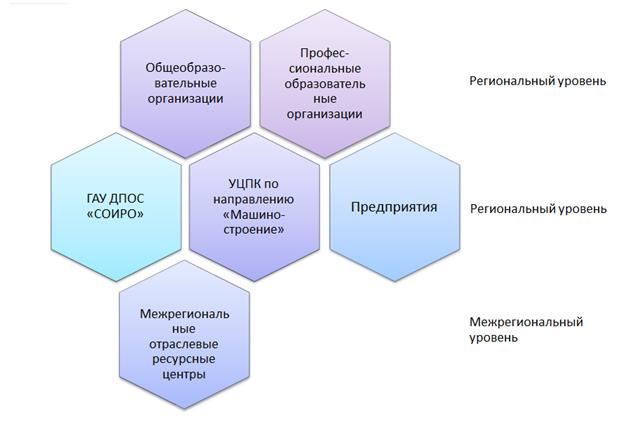 	Таким образом, сетевое взаимодействия в рамках РИП способствует:-укреплению  связи науки и  образования; -активизации научных исследований и инновационной деятельности на основе эффективного использования материальных, интеллектуальных и информационных ресурсов в рамках сетевого взаимодействия образовательных  организаций;-расширению возможности методического менеджмента и рынка методических маркетинговых услуг; -расширению и качественному обновлению материально-технической базы для реализации   образовательных программ, формирования общей культуры, личностного и интеллектуального развития, самосовершенствования обучающихся, обеспечивающие их социальную успешность, развитие  творческих способностей,-повышению уровня «человеческого капитала» образовательных организаций, что в значительной степени способствует  повышению  их устойчивости на рынке образовательных услуг;  - осуществлению постоянного  обмена информацией, касающейся сотрудничества сторон.Учебный центр прикладных квалификаций академии представлен лабораториями и мастерскими для  подготовки специалистов среднего звена и рабочих  по образовательным программам ФГОС СПО и ТОП-50: лабораторией электроники, электротехники, силовой электроники, двигателей, мехатроники, измерений, включающей мультимедийный интерактивный учебный комплекс "Электротехника и электроника (COM3Lab)" в составе базового (USB) модуля с измерительными приборами; лабораторией  исследования микро- и наноструктур; программно-лабораторным комплексом «Инженерная компьютерная графика и станки с ЧПУ»; лабораторией САПР,     лабораторией статических и динамических испытаний и другими. В раках РИП академией создан Экзаменационный центр  для сертификации квалификаций по рабочим профессиям ТОП-50: токарь-универсал, фрезеровщик-универсал, станочник широкого профиля, сварщик, шлифовщик, сверловщик, слесарь МСР, слесарь инструментальщик.Учебно-лабораторный комплекс кафедры Информатики, вычислительной техники, информационной безопасности и программирования располагает лабораториями на базе   программного обеспечения: Adobe PhotoShop CS3, Adobe Flash Professional CS3, Sound Forge,Windows Movie Maker, конструктор сайтов Google, 3D studio max, что делает возможным реализацию разных видов деятельности обучающихся, отвечающих частично-поисковым, творческим и  исследовательским типам работ.   Разработанность этих ресурсов, обеспечивает  не только обучающимся  академии, но и обучающимся образовательных организаций партнеров доступ к сетевому ресурсу  и  возможность освоить новые образовательные программы в соответствии со своими образовательными потребностями, которые не реализуются в их образовательной организации либо в штате их образовательной организации отсутствуют соответствующие  преподаватели.Использование потенциала сетевого взаимодействия образовательных организаций профессионального образования в рамках деятельности региональной инновационной площадки позволяет:- максимально полно и эффективно использовать всю его организационно-техническую и методическую базу; - расширить образовательное пространство образовательных организаций, предоставляя обучающимся широкое поле для выбора способов организации учебной деятельности;- максимально расширить перечень образовательных программ для всех обучающихся сети;- организовать проектную и исследовательскую деятельность обучающихся  в режиме межколледжной коммуникации;- обеспечить систему дополнительного образования по направлениям специальностей  и профессий ТОП-50 комплексом обучающих ресурсов академии;-реализовывать сотрудничество с общеобразовательными организациями города и региона с целью профориентационной деятельности и реализации программ общеобразовательных дисциплин;- создать внутрисетевую систему повышения квалификации педагогических кадров по освоению ими интерактивных педагогических и некоторых производственных технологий, но и  превратить эти  образовательные ресурсы в сетевые, то есть обеспечить к ним доступ  других единиц сети региональной системы образования.3.2.Педагогический мониторинг 	Экспериментальная проверка полученных по результатам деятельности региональной инновационной площадки материалов за истекший период осуществлялась в процессе мониторинга.  Целью мониторинга является выявление эффектов инновационной деятельности для обеспечения системы организационно- методического сопровождения  и поддержки деятельности региональной инновационной площадки в рамках сетевого взаимодействия образовательных организаций профессионального образования. Условиями педагогического мониторинга является системность, продолжительность по времени, сравнение результатов, объективность результатов, комфортность всех субъектов мониторинга.  Педагогический мониторинг предполагает:- исследование готовности материальных и методических ресурсов академии к внедрению стандартов ТОП-50;-исследование уровня подготовки педагогических кадров к реализации образовательных программ по ТОП-50;-исследование соответствия нормативной базы академии требованиям ФГОС СПО по ТОП-50. Анализ результатов исследования готовности материальных и методических ресурсов академии к внедрению стандартов ТОП-50 показал их готовность и перспективу их развития  в плане создания базовой кафедры по специальностям ТОП-50 на предприятиях. Анализ уровня подготовки педагогических кадров к реализации образовательных программ по ТОП-50 показал, что преподаватели понимают и разделяют цели и задачи программ по ТОП-50 (98%); желают осваивать их на практике (100%);  ориентированы на разработку их учебно-методического сопровождения (78%); нацелены работать в команде (100%); понимают ответственность за процесс подготовки специалистов в современных условиях и готовы разделять ее (81%); желают поддерживать постоянную обратную связь с руководителями производственной практики и представителями предприятий (100%). Однако был отмечен   достаточно низкий уровень готовности преподавателей (32%) к работе в условиях информационной среды и наличие незначительной доли методических пособий (2%) по обслуживанию практик электронного обучения и внедрения дистанционных технологий. Анализ исследований нормативной базы по сопровождению деятельности РИП свидетельствовал о необходимости обновления, уточнения и расширения банка локальных нормативных актов по деятельности РИП. 	Анализ модели организации учебного процесса по реализации программ ТОП-50 в условиях РИП с использованием интерактивных технологий обучения показал  существенное увеличение возможности удовлетворения образовательных индивидуальных запросов и потребностей  обучающихся. Это достигается  за счет реализации новых видов учебной деятельности; освоения новых форм организации учебного процесса; возможности интенсификации учебного процесса на основе использования смешанных форм получения дополнительного образования. Качественный анализ результативности организации учебного процесса подтверждает также наличие условий для перехода от репродуктивного к продуктивному обучению. 	Качественный анализ образовательной среды для реализации образовательных программ ФГОС СПО и  ТОП-50 выявил ее преимущества, связанные с  профессионально-ориентированным и учебно-информационным характером  среды. Это обеспечивает социальную и личностно-ориентированную направленность для обучающихся  в логике  дополнительного образования;  установление равного доступа к полноценному образованию разным группам обучающихся  в соответствии с их индивидуальными склонностями и потребностями; обеспечение конкурентоспособности учебных заведений.	Мониторинг процесса и результата деятельности региональной инновационной площадки  обеспечил систематическое получение оперативной, точной и объективной информации о результативности обучения по программам ТОП-50 обучающихся с целью ее оценки, контроля и анализа.  	Кроме того, процесс педагогического мониторинга обеспечил:  ориентирование обучающегося в образовательном пространстве на основе полученной и получаемой информации; уточнение индивидуальной позиции с одной стороны, а с другой — расширение личностного пространства за счёт позитивных контактов; постоянную интеграцию получаемой информации и научно-теоретического знания, что позволяет определить наиболее оптимальную позицию личности в процессе выполнения той или иной деятельности; уточнение и необходимую корректировку задач и позиции обучающихся и преподавателей; сравнение получаемой в ходе мониторинга информации с контрольными точками и конечным результатом инновационной деятельности. 	Результаты мониторинговых наблюдений использовались при выборе адекватной методики обучения преподавателем; формировании учебных мотивов обучающихся; коррекции образовательной программы и учебного процесса; определении проблем для обсуждения на семинарах-практикумах, Круглых столах, а также  выборе тематики курсов повышения квалификации  преподавателей.  	Анализ мониторинга процесса реализации программ по ТОП-50 выявил также ряд проблем.	Основные проблемы процесса реализации программ по ТОП-50 связаны как с корпоративным разделением структур управления и отсутствием аппаратного, программного и технологического  наполнения системы, так и  с механизмами поддержки преподавателей и их деятельности со стороны муниципальных и региональных органов власти.  	Ряд проблем связан с реализацией новых позиций преподавателей (тьюторство); пассивностью преподавателей в освоении новшеств из-за занятости и недостаточного уровня сформированности профессиональных компетенций; мотивацией преподавателей; отсутствием у них опыта по освоению новшеств. 	Наиболее сложной  и трудно решаемой проблемой процесса реализации программ по ТОП-50 является формирование высокотехнологичной материально-технической базы, соответствующей современным производственным технологиям и системно обновляющейся с целью обеспечения опережающей подготовки кадров для инновационной экономики.3.3. Научно-методическое сопровождение программ по специальностям ТОП-50  Научно-методическое сопровождение процесса освоения программ по ТОП-50 носит комплексный характер и предполагает решение методических проблем, связанных с разработкой образовательных программ, их дидактическим обеспечением, освоением и внедрением современных подходов, форм, средств и методов обучения. Другая группа проблем связана с интеграцией путей профессионального и дополнительного образования, координацией деятельности методических объединений  и кафедр организаций профессионального образования.Научно-методическое сопровождение процесса реализации программ по ТОП-50 предполагает наличие диагностично поставленных целей.  В связи с тем, что программы по ТОП-50 ориентированы на конечный результат, происходят системные изменения процесса их освоения, связанные с мобильным и дифференцированным характером содержания; принципами отбора содержания (практикоориентированность и социо-культуросообразность); изменением образовательной стратегии (внедрение современных техник, обеспечивающих достижение качества образовательного процесса на уровне передовых технологий и международных стандартов). Содержание образовательных программ по ТОП-50 определяется характером заданных результатов в соответствии с ФГОС СПО и привязкой теоретического материала к практикоориентированным результатам деятельности обучающегося. Такой отбор содержания повышает мотивацию обучающихся к овладению программами и соответствует принципам отбора содержания в существующей практике. Рациональность интеграции теоретического обучения и практики обеспечивает эффективность и комфортность процесса обучения, его индивидуализацию, активность обучающегося, что подтверждается психологическими исследованиями.  	Ориентация программ дополнительного образования по ТОП-50 на поиск новых знаний способствует формированию и развитию творческого потенциала личности, способной к саморазвитию и самореализации, что отвечает смене приоритетов в сфере социально-педагогических ценностей и расширению возможности углубленного постижения специальности/профессии. Сложность новых знаний ориентирована при этом на уровень индивидуальной подготовленности обучающихся, специфику усвоения ими знаний, психологические особенности.   Освоение обучающимися программ дополнительного образования осуществляется строго индивидуализировано (по объему осваиваемого материала и временным рамкам) и ориентировано не только на реализацию дидактического, но и воспитательного компонента, учет развития личностных качеств обучающегося, формирование и поддержание высокой их мотивации к решению учебно-профессиональных задач. В условиях компетентностного подхода к реализации ФГОС СПО и ФГОС по ТОП-50 и обучающиеся, и преподаватели являются субъектами образовательного процесса. Это предполагает освоение обучающимися целостного набора  конкретных новых умений и действий  при освоении курса; рефлексию, в ходе которой происходит первичное осмысление новых умений и знаний; теоретическое осмысление и обоснование нового опыта, т.е. оформление абстрактных понятий и обобщений; активное экспериментирование для проверки теории и получения новых знаний. В качестве результатов творческой самореализации личности обучающихся рассматриваются созданные ими образовательные продукты (творческие проекты; участие в конкурсах, олимпиадах; выступления на студенческих конференциях).Преподаватель же решает свою задачу через создание комплекса организационно-педагогических условий (активные методы обучения и включение обучающихся в необходимые и интересующие его виды деятельности) и разработку современного методического сопровождения образовательного процесса по учебным дисциплинам и профессиональным модулям. В условиях нового качества образовательной среды характерной особенностью рабочих программ по ТОП – 50, разработанных на компетентностной основе, является интеграция теории и практики. Рабочие программы по учебным дисциплинам «Математика» и «Информатика» для студентов 1-го курса в рамках работы РИП разработаны в соответствии с примерными программами общеобразовательных учебных дисциплины «Математика: алгебра и начала математического анализа; геометрия» и «Информатика»  для профессиональных образовательных организаций и предполагает овладение обучающимся целостным набором  действий  освоения курса на основе уровневой дифференциации. 	Программы  совмещают предметно-знаниевый и компетентностный подход. Объем аудиторных занятий обучающихся соответствует требованиям учебного плана и программы.	В качестве ведущей технологии реализации программ выступает технология полного усвоения знаний (Дж. Керолл и Б. Блум). В рамках данной технологии построение процесса обучения направлено на то, чтобы подвести всех обучающихся к единому, четко заданному уровню овладения знаниями и умениями. 	Как свидетельствует опыт, использование данной технологии  позволяет успешно решать дидактические задачи приобретения новых знаний, формирования экспериментальных знаний и умений, возможностей их применения.  	Учебный материал программ носит гибкий и мобильный характер за счет выделения базового компонента и предусматривает выделение в содержании и в планируемых результатах обучения 3 уровня: высокий, средний, низкий. Тематическое планирование осуществляется для укрупненных единиц. 	Однако, в процессе инновационной работы в учебном процессе не представляется возможным унифицировать используемые преподавателями  методики. 		Рабочая программа по учебной дисциплине «Иностранный язык» для ТОП-50 носит разноуровневый характер и разработана на основе примерной программы «Иностранный язык». Все студенты, не изучавшие английский язык как иностранный, начинают его изучение по программе «Английский язык для начинающих». Оставшиеся студенты экспериментальных групп работают в режиме цикло-потока, который предполагает формирование групп в соответствии с уровнем обученности и последующий переход на более высокий уровень освоения учебного материала при успешном освоении предыдущей программы.  Для оценивания результатов выполненных студентами видов работ на  учебных занятиях предполагается использование балльной оценки в рамках методики вычитательной и динамической оценки (оценка развития). Вычитательная  оценка направлена на выявление конкретных пробелов в знаниях и умениях обучающегося и предполагает последующую коррекцию деятельности обучающегося, направленную на полное усвоение знаний и освоение умений. Динамическая оценка может быть исправлена обучающимся в течение заранее определенного периода времени, что  позволяет  учитывать его индивидуальность, связанную с темпом усвоения учебного материала.  Итоговая оценка по междисциплинарному курсу складывается   с учетом этих видов оценок и оценки статической. Индивидуальные листы открытого учета знаний и умений на учебных занятиях позволяют студентам и преподавателю учитывать динамику продвижения каждого обучающегося по освоению программы учебной дисциплины. Оценка, выставленная в этот лист, фиксирует позитивную динамику умений самого студента, его ни с кем не сравнивают и, таким образом, оценка становится   справедливой, стимулируя тем самым обучающегося к  дальнейшему совершенствованию своей познавательной деятельности. 	Диагностика результатов освоения программ учебных дисциплин «Математика», «Информатика» и «Иностранный язык» предусматривает проведение тематических зачетов, контрольных работ и промежуточной аттестации. На основании результатов контрольных точек семестра (контрольная неделя и результат семестра)  предполагается переход студента с более низкого уровня освоения программы  на более высокий. 	Научно – методическая деятельность РИП по сопровождению образовательного процесса программ ТОП-50 осуществляется через создание методических разработок, в рамках заседаний круглых столов, проведение семинаров – практикумов, проведение совместных научно-практических конференций преподавателей, работодателей и студентов академии, курсы повышения квалификации, написание статей.За указанный период работы региональной инновационной площадки были изданы две методические разработки: «Словарь терминов»,  адресованный преподавателям образовательных учреждений профессионального образования, работающим в рамках программы «Ведущий региональный колледж (техникум) и Методические рекомендации  по организации и проведению демонстрационного экзамена в рамках государственной итоговой аттестации  (по материалам деловой программы II Открытого регионального чемпионата «Молодые профессионалы  (WSR) смоленской области). Проведение Диалоговой площадки «Демонстрационный экзамен как инструмент независимой оценки  качества подготовки специалистов»  явилось организационной формой диалога образовательных организаций и заинтересованных предприятий региона посредством  равноправного взаимодействия. По результатам работы проведенного Круглого стола «Актуальные вопросы подготовки специалистов по программам ТОП-50» были выявлены проблемы, сделаны определенные выводы и даны рекомендации преподавателям.В рамках работы РИП были проведены мастер-классы:- «Современный подход к организации проведения практических занятий на основе стандартов WSR»; -«Технология сопровождения электронного контента и его использования в образовательном процессе с целью формирования базовых знаний, умений и компетентностных результатов у обучающихся» (в рамках деловой программы региональных олимпиад профессионального мастерства); -«Технология использования дистанционной платформы MOODLE при реализации ООП по ТОП-50».   Проведение мастер-классов позволило  осуществить передачу актуального педагогического опыта, раскрыть систему работы преподавателя, авторские находки и все то, что помогло достичь педагогу наибольших результатов в педагогической деятельности. Опыт работы региональной инновационной площадки был представлен в статьях: «Организация сетевого взаимодействия сетевого взаимодействия профессиональных образовательных организаций в условиях реализации образовательных программ по ТОП-50» и «Сетевое взаимодействие образовательных организаций в практике профориентационной работы среди старшеклассников». Материалы вошли в сборник материалов 2-й международной научно-практической конференции «Инновационные технологии в образовании: опыт, поиск и перспективы развития» (республика Казахстан г. Жесканган, 25.01.2017).Секции РУМО по укрупненным группам специальностей 15.00.00 Машиностроение, 18.00.00 Экономика и управление, 09.00.00 Информатика и вычислительная техника, 10.00.00 Информационная безопасность в рамках деятельности региональной инновационной площадки «Ведущий региональный колледж (техникум), обеспечивающий подготовку кадров по наиболее востребованным и перспективным специальностям и рабочим профессиям в соответствии с международными стандартами и передовыми технологиями в областях «Информационные и коммуникационные технологии», «Промышленные и инженерные технологии (специализация «Машиностроение, управление сложными техническими системами, обработка металлов»)» на базе академии имели своей целью обеспечение качества подготовки специалистов и рабочих, развитие содержания СПО и совершенствование деятельности педагогических работников через координацию действий образовательных организаций по программам укрупненных групп специальностей.Работа РУМО на базе РИП осуществлялась по направлениям:-методическое сопровождение образовательных программ по специальностям;-мониторинг реализации ФГОС по профессиям/специальностям в рамках ТОП-50;-участие в разработке фондов оценочных средств для оценки знаний, умений и навыков и уровня сформированности компетенций;-участие в независимой оценке качества;-подготовка и участие в конкурсах профессионального мастерства World-Skills.Работа по представленным направлениям проводилась согласно графику и обеспечила создание единого информационного пространства для участия профессионального сообщества педагогов образовательных организаций СПО в процессах реализации программ по ТОП-50 и развития региональной системы общего образования.  	Формат консультаций на заседаниях РУМО  обеспечил единство подходов к решению выдвинутых вопросов по научно-методическому сопровождению образовательной деятельности,  оказывая, таким образом,  помощь и поддержку преподавателю в его деятельности, предоставил  возможность устанавливать контакты между образовательными организациями  и взаимодействовать между собой по вопросам освоения программ по ТОП-50, их методического сопровождения,  подготовки и участия обучающихся в конкурсах профессионального мастерства World-Skills. Процесс освоения программ ФГОС СПО по ТОП-50 предполагает  повышение квалификации  преподавателей не только в ходе проводимых семинаров-практикумов, круглых столов и консультаций, но и в ходе краткосрочных курсов повышения квалификации, участия в вебинарах, проектно-аналитических и стратегических сессиях, дискуссионных площадках.  Тематика мероприятий была ориентирована на широкий круг практикоориентированных  вопросов по реализации образовательных программ в рамках ТОП-50.  За прошедший период квалификацию повысили 22 сотрудника и преподавателя академии (города Москва, Казань, Смоленск).Реализация программы деятельности РИП в масштабе образовательной организации обеспечит:- рост кадрового потенциала  академии и его устойчивость на рынке образовательных услуг;-совершенствование содержания программ и  условий подготовки специалистов и рабочих по ТОП-50; - расширение взаимодействия академии с другими образовательными организациями  в рамках договоров о сетевом взаимодействии;- внедрение новых форм и моделей реализации образовательных программ  по наиболее востребованным направлениям; - модернизацию и совершенствование материально – технической базы. подготовки специалистов;Реализация программы РИП обеспечит следующие социально – экономические эффекты в масштабе города и региона:- создаст для образовательных организаций СПО модель по реализации программ ТОП-50 и их методического сопровождения; -диверсификацию   внешнего социального партнерства; - повышения квалификации  преподавателей образовательных организаций региона через представление  накопленного  опыта;  -реализацию совместных проектов образовательных организаций по освоению нового оборудования и технологий в системе сетевого взаимодействия; -создание в Смоленской области предпосылок для создания сетевого взаимодействия регионального масштаба для подготовки кадров по ТОП-50; -создание в Смоленской области методического сервиса на рынке образовательных услуг.4. Список использованных источников Федеральный Закон от 29.12.2012 г. № 273 – ФЗ «Об образовании в Российской Федерации»Стратегия развития системы подготовки рабочих кадров и формирования прикладных квалификаций в Российской Федерации 2013 – 2020 гг.  (одобрено Коллегией Минобрнауки России (протокол от 18 июля 2013 г. № ПК – 5 вн)Указ Президента Российской Федерации от 07.05.2012 № 597 «О мероприятиях по реализации государственной социальной политики»Указ Президента Российской Федерации от 07.05.2012 № 599 «О мерах по реализации государственной политики в области образования и науки»Указ Президента Российской Федерации от 16 апреля 2014 г. N 249 «О Национальном совете при Президенте Российской Федерации по профессиональным квалификациям»Перечень поручений Президента Российской Федерации по обеспечению неотложных задач социально-экономического развития Российской Федерации № Пр-1798 от 17 июля 2012 г. Перечень поручений Президента Российской Федерации по итогам совещания по вопросам разработки профессиональных стандартов 9 декабря 2013 г. № Пр-3050 от 26.12.2013 г. Стратегия инновационного развития Российской Федерации на период до 2020 года (утв. распоряжением Правительства РФ от 8 декабря 2011 г. № 2227-р) Основные направления деятельности Правительства Российской Федерации на период до 2018 года (утв. Председателем Правительства РФ 31 января 2013 г.)Распоряжение Правительства Российской Федерации от 31 марта 2014 г. № 487-р «Об утверждении комплексного плана мероприятий по разработке профессиональных стандартов, их независимой профессионально-общественной экспертизе и применению на 2014 - 2016 годы»Распоряжение Правительства Российской Федерации от 13 ноября 2013 г. № 2108-р «Об утверждении перечня мероприятий по увеличению к 2020 году числа высококвалифицированных работников»Государственная программа Российской Федерации «Развитие образования на 2013 – 2020 годы (утв. распоряжением Правительства российской Федерации от 1 мая 2013 года № 792 – р)Приказ от 14 июня 2013 г. № 464 «Об утверждении порядка организации и осуществления образовательной деятельности по образовательным программам среднего профессионального образования»Приказ от 16 августа 2013 г. № 968 «Об утверждении порядка проведения государственной итоговой аттестации по образовательным программам среднего профессионального образования»Громова Н.М., Ким Л.В. Инновационная форма взаимодействия образовательных учреждений и работодателей – сетевой ресурсный центр // Современные проблемы науки и образования. – 2012. – № 6.;
URL: https://science-education.ru/ru/article/view?id=7650 (дата обращения: 19.06.2017).Ефимова С.А., Посталюк Н.Ю. Рекомендации по разработке модульных образовательных программ начального и среднего профессионального образования (проект) / Под ред. А.Н. Лейбовича. – М.: ИРПО, 2005.Зеер Э.Ф. Ключевые квалификации и компетенции в личностноориентированном профессиональном образовании // Образование и наука № 3, 2000.Маркова А.К. Психология профессионализма. – М., 1986.Муравьева А.А., Кузнецова Ю.Н., Червякова Т.Н. Организация модульного обучения, основанного на компетенциях: Пособие для преподавателей. – М.: Альфа-М, 2005.Олейникова О.Н., Муравьева А.А., Коновалова Ю.В., Сартакова Е.В. Разработка модульных программ, основанных на компетенциях: учебное пособие. – М.: Альфа-М, 2005.ВВЕДЕНИЕ  3Сущность, содержание и модель деятельности ведущего регионального колледжа (техникума), обеспечивающего подготовку кадров по наиболее востребованным и перспективным специальностям СПО  4Нормативно-правовое сопровождение деятельности  региональной инновационной площадки10Создание организационно-педагогических условий, обеспечивающих подготовку кадров по наиболее востребованным и перспективным специальностям СПО  123.1Инфраструктурные компоненты, адекватные требованиям ФГОС СПО по программам ТОП-50   123.2Педагогический мониторинг163.3Научно-методическое сопровождение программ по специальностям ТОП-50  183.4Список использованных источников24ПРИЛОЖЕНИЯ (CD диск прилагается)